REQUERIMENTO N.º 507/2018EMENTA: Informações sobre notificação para construção de muro ao proprietário do lote localizado na rua Antônio Centioli esquina com a rua Voluntário Amador Lourenço no bairro Residencial Nova Itália.Senhor Presidente,Senhores Vereadores:	O vereador FRANKLIN, no uso de suas atribuições legais, requer nos termos regimentais, após aprovação em Plenário, que seja encaminhado ao Exmo. Senhor Prefeito Municipal, os seguintes pedidos de informações: A Municipalidade tem conhecimento se o proprietário do lote localizado na rua Antônio Centioli esquina com a rua Voluntário Amador Lourenço no bairro Residencial Nova Itália foi notificado sobre a construção de muro? Se sim, o proprietário do lote já foi notificado? Enviar cópia da notificação. Se não, notificar.Justificativa: Moradores dessa região procuraram este vereador para solicitar providências.Valinhos, 19 de março de 2018.Franklin Duarte de LimaVereador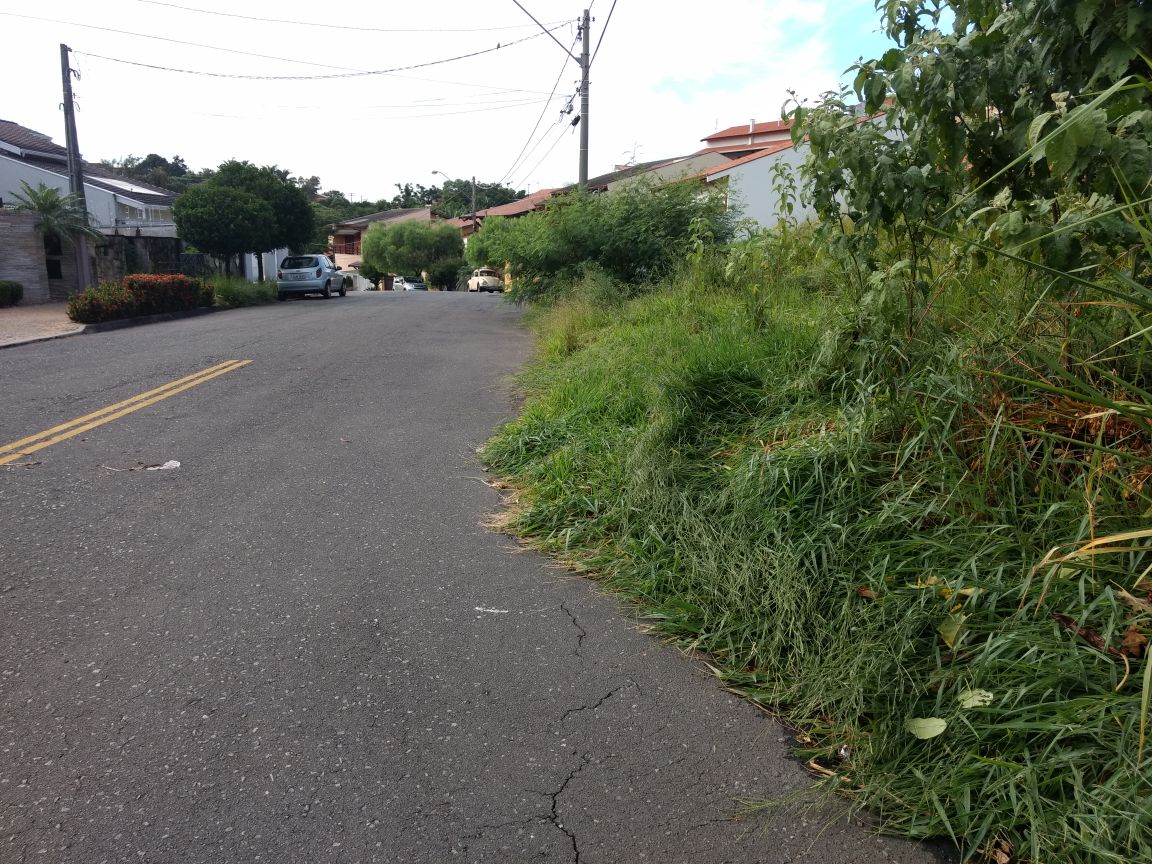 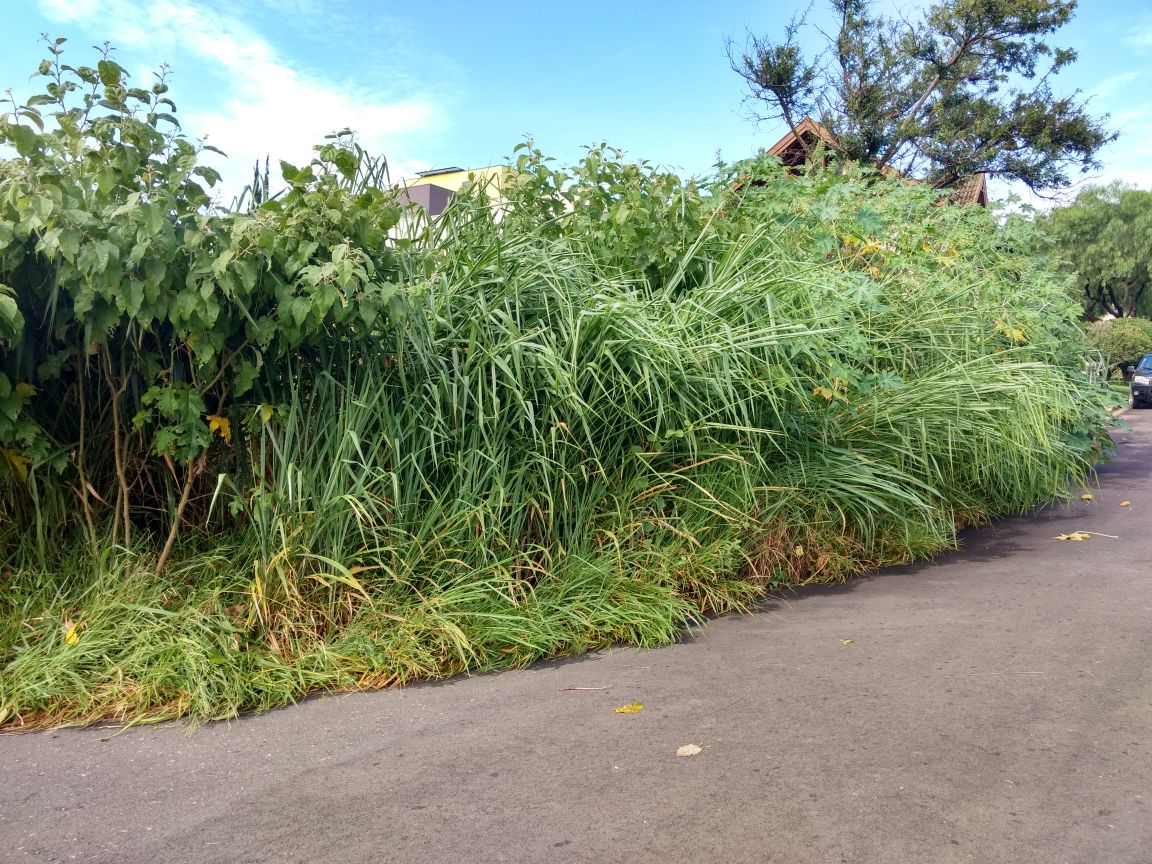 